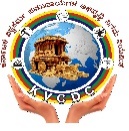 PÀ£ÁðlPÀ «±ÀéPÀªÀÄð ¸ÀªÀÄÄzÁAiÀÄUÀ¼À C©üªÀÈ¢Ý ¤UÀªÀÄ ¤AiÀÄ«ÄvÀ.(PÀ£ÁðlPÀ ¸ÀPÁðgÀzÀ GzÀåªÀÄ)£ÀA.16-r, 5£ÉÃ ªÀÄºÀr, zÉÃªÀgÁd CgÀ¸ÀÄ ¨sÀªÀ£À, «Ä®ègïì mÁåAPï ¨Éqï KjAiÀiÁ, ªÀ¸ÀAvÀ£ÀUÀgÀ, ¨ÉAUÀ¼ÀÆgÀÄ-560052. PÀbÉÃj zÀÆgÀªÁtÂ ¸ÀASÉå: 080-22374848. E-mail: mdvishwakarma2015@gmail.com------------------------------------------------------------------------------¸ÀASÉå: PÀ«¸ÀC¤/¹Dgï-18(74)/2020-21                ¢£ÁAPÀ: 22/03/2021gÀªÀjUÉ,  ªÀiÁ£Àå ¸ÀPÁðgÀzÀ ¥ÀæzsÁ£À PÁAiÀÄðzÀ²ðUÀ¼ÀÄ,»AzÀÄ½zÀ ªÀUÀðUÀ¼À PÀ¯Áåt E¯ÁSÉ,«PÁ¸À ¸ËzsÀ,¨ÉAUÀ¼ÀÆgÀÄ.ªÀiÁ£ÀågÉÃ,* * * * *ªÉÄÃ®ÌAqÀ «µÀAiÀÄPÉÌ ¸ÀA§A¢ü¹zÀAvÉ ªÀiÁ£Àå «zsÁ£À ¥ÀjµÀwÛ£À ¸ÀzÀ¸ÀågÁzÀ ²æÃ WÉÆÃmÉßPÀgÀ ²æÃPÁAvÀ ®PÀëöät (¸ÀÜ½ÃAiÀÄ ¸ÀA¸ÉÜUÀ¼À PÉëÃvÀæ) EªÀgÀ ZÀÄPÉÌ gÀ»vÀ ¥Àæ±Éß ¸ÀASÉå:2485PÉÌ GvÀÛgÀªÀ£ÀÄß ¹zÀÝ¥Àr¹ F ¥ÀvÀæzÉÆA¢UÉ ®UÀwÛ¹ ¸À°è¹zÉ. vÀªÀÄä «±Áé¹,ªÀåªÀ¸ÁÜ¥ÀPÀ ¤zÉÃð±ÀPÀgÀÄ,PÀ£ÁðlPÀ «±ÀéPÀªÀÄð ¸ÀªÀÄÄzÁAiÀÄUÀ¼ÀC©üªÀÈ¢Ý ¤UÀªÀÄ (¤), ¨ÉAUÀ¼ÀÆgÀÄ.ªÀiÁ£Àå «zsÁ£À ¥ÀjµÀwÛ£À ¸ÀzÀ¸ÀågÁzÀ ²æÃ WÉÆÃmÉßPÀgÀ ²æÃPÁAvÀ ®PÀëöät (¸ÀÜ½ÃAiÀÄ ¸ÀA¸ÉÜUÀ¼À PÉëÃvÀæ) EªÀgÀ ZÀÄPÉÌ gÀ»vÀ ¥Àæ±Éß ¸ÀASÉå:2485PÉÌ GvÀÛgÀ.ªÀåªÀ¸ÁÜ¥ÀPÀ ¤zÉÃð±ÀPÀgÀÄ,PÀ£ÁðlPÀ «±ÀéPÀªÀÄð ¸ÀªÀÄÄzÁAiÀÄUÀ¼ÀC©üªÀÈ¢Ý ¤UÀªÀÄ (¤), ¨ÉAUÀ¼ÀÆgÀÄ.«µÀAiÀÄ:ªÀiÁ£Àå «zsÁ£À ¥ÀjµÀwÛ£À ¸ÀzÀ¸ÀågÁzÀ ²æÃ WÉÆÃmÉßPÀgÀ ²æÃPÁAvÀ ®PÀëöät (¸ÀÜ½ÃAiÀÄ ¸ÀA¸ÉÜUÀ¼À PÉëÃvÀæ) EªÀgÀ ZÀÄPÉÌ gÀ»vÀ ¥Àæ±Éß ¸ÀASÉå:2485PÉÌ GvÀÛgÀ MzÀV¸ÀÄªÀ PÀÄjvÀÄ.G¯ÉèÃR:¸ÀPÁðgÀzÀ ¥ÀvÀæ ¸ÀASÉå: PÀ«¥À/2485/143£ÉÃC2021, ¢£ÁAPÀ: 19/03/2021. (GvÀÛj¸À¨ÉÃPÁzÀ ¢£ÁAPÀ:19/03/2021).PÀæ.¸ÀA.¥Àæ±ÉßGvÀÛgÀC)PÀ¼ÉzÀ 03 ªÀµÀðUÀ½AzÀ PÁgÀªÁgÀ f¯ÉèAiÀÄ ««zsÀ vÁ®ÆèPÀÄUÀ¼À°è »AzÀÄ½zÀ ªÀUÀðUÀ¼À PÀ¯Áåt E¯ÁSÉ¬ÄAzÀ »AzÀÄ½zÀ «zÁåyðUÀ¼À ¨sÀ«µÀåPÉÆÌÃ¸ÀÌgÀ ¤ÃrgÀÄªÀ ¸ÀºÁAiÀÄzsÀ£À JµÀÄÖ; (f¯ÁèªÁgÀÄ/vÁ®ÆèPÀÄªÁgÀÄ ªÀiÁ»w ¤ÃqÀÄªÀÅzÀÄ):»AzÀÄ½zÀ ªÀUÀðUÀ¼À PÀ¯Áåt E¯ÁSÉAiÀÄ ªÁå¦ÛAiÀÄrAiÀÄ°è PÀ£ÁðlPÀ «±ÀéPÀªÀÄð ¸ÀªÀÄÄzÁAiÀÄUÀ¼À C©üªÀÈ¢Þ ¤UÀªÀÄªÀÅ PÁAiÀÄð¤ªÀð»¸ÀÄwÛzÀÄÝ, F ¤UÀªÀÄ¢AzÀ «±ÀéPÀªÀÄð eÁw ªÀÄvÀÄÛ CzÀgÀ G¥ÀeÁwUÉ ¸ÉÃjzÀ «zÁåyðUÀ½UÉ ªÁ¶ðPÀ ±ÉÃ.2%gÀ PÀrªÉÄ §rØzÀgÀzÀ°è CjªÀÅ ±ÉÊPÀëtÂPÀ ¸Á® ¤ÃqÀ¯ÁUÀÄwÛzÀÝ ¤UÀªÀÄ¢AzÀ AiÀiÁªÀÅzÉÃ ¸ÀºÁAiÀÄzsÀ£À ¤ÃqÀÄªÀ AiÉÆÃd£ÉUÀ¼À£ÀÄß C£ÀÄµÁ×£ÀUÉÆ½¸ÀÄwÛgÀÄªÀÅ¢®è. PÀ¼ÉzÀ 03 ªÀµÀðUÀ¼À°è GvÀÛgÀ PÀ£ÀßqÀ f¯ÉèAiÀÄ «zÁåyðUÀ½UÉ CjªÀÅ ¸Á® ªÀÄAdÆgÁw ¤ÃrzÀ «ªÀgÀUÀ¼ÀÄ F PÉ¼ÀPÀAqÀwzÉ.(gÀÆ.®PÀëUÀ¼À°è)PÀD)EzÀjAzÀ JµÀÄÖ d£À «zÁåyðUÀ½UÉ ¸ÀºÁAiÀÄªÁVzÉ; (»AzÀÄ½zÀ ªÀUÀðªÁgÀÄ vÁ®ÆèPÀÄªÁgÀÄ ªÀiÁ»w ¤ÃqÀÄªÀÅzÀÄ):»AzÀÄ½zÀ ªÀUÀðUÀ¼À PÀ¯Áåt E¯ÁSÉAiÀÄ ªÁå¦ÛAiÀÄrAiÀÄ°è PÀ£ÁðlPÀ «±ÀéPÀªÀÄð ¸ÀªÀÄÄzÁAiÀÄUÀ¼À C©üªÀÈ¢Þ ¤UÀªÀÄªÀÅ PÁAiÀÄð¤ªÀð»¸ÀÄwÛzÀÄÝ, F ¤UÀªÀÄ¢AzÀ «±ÀéPÀªÀÄð eÁw ªÀÄvÀÄÛ CzÀgÀ G¥ÀeÁwUÉ ¸ÉÃjzÀ «zÁåyðUÀ½UÉ ªÁ¶ðPÀ ±ÉÃ.2%gÀ PÀrªÉÄ §rØzÀgÀzÀ°è CjªÀÅ ±ÉÊPÀëtÂPÀ ¸Á® ¤ÃqÀ¯ÁUÀÄwÛzÀÝ ¤UÀªÀÄ¢AzÀ AiÀiÁªÀÅzÉÃ ¸ÀºÁAiÀÄzsÀ£À ¤ÃqÀÄªÀ AiÉÆÃd£ÉUÀ¼À£ÀÄß C£ÀÄµÁ×£ÀUÉÆ½¸ÀÄwÛgÀÄªÀÅ¢®è. PÀ¼ÉzÀ 03 ªÀµÀðUÀ¼À°è GvÀÛgÀ PÀ£ÀßqÀ f¯ÉèAiÀÄ «zÁåyðUÀ½UÉ CjªÀÅ ¸Á® ªÀÄAdÆgÁw ¤ÃrzÀ «ªÀgÀUÀ¼ÀÄ F PÉ¼ÀPÀAqÀwzÉ.(gÀÆ.®PÀëUÀ¼À°è)PÀ